C O M U N E   DI   P I E V E  E M A N U E L ECittà  Metropolitana di Milano	Ornamental Tree Unit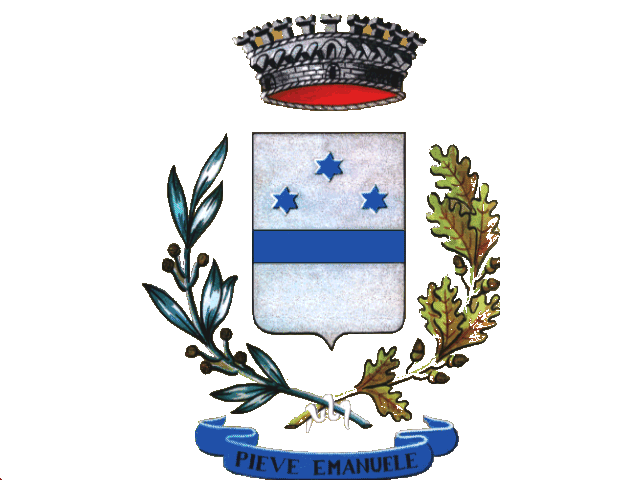 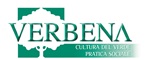 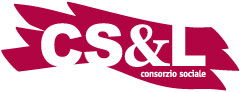 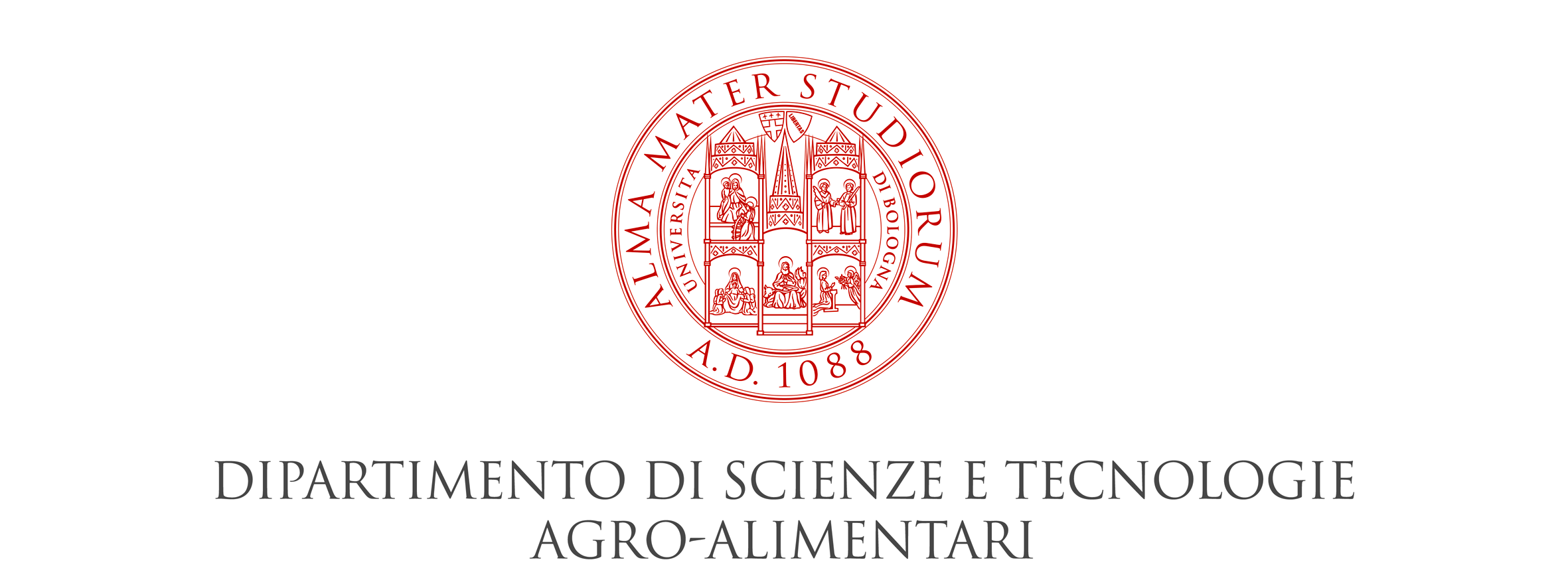                         Ornamental Tree UnitVia Viquarterio, n. 1 – 20090 Pieve Emanuele -  Cod. Fisc. 80104290152 – P. IVA 04239310156Ufficio Ecologia  - Tel.: 0290788357; Fax: 0290788208;sito: www.comune.pieveemanuele.m.it;  e -mail: protocollo.pieveemanuele@legalmail.it SEMINARIO DI STUDIO23 Novembre 2018 alle ore 16,00 – Sala Consiliare;IL SEMINARIO DI PROPONE DI:Fare il punto degli interventi comunali in materia di gestione delle alberature e di prevenzione di schianti totali o parziali delle specie arboree ornamentali;Presentazione delle tecniche di controllo delle cadute, ed in generale di gestione del verde..	PROGRAMMA: Ore 16,00  intervento di saluto a cura del Sig. Sindaco,Ore 16,15 intervento del Prof. Minelli Alberto dell’Università di Bologna;Ore 16,45 intervento a cura dei gestori del verde; Ore 17,15 domande del pubblico,Conclusioni a cura dell’Assessore all’Ecologia D.ssa Valentina Dionisio.Segue rinfresco.LA CORRETTA GESTIONE DELLE ALBERATURE – CENNI DI VALUTAZIONE E DI TECNICHE DI POTATURA